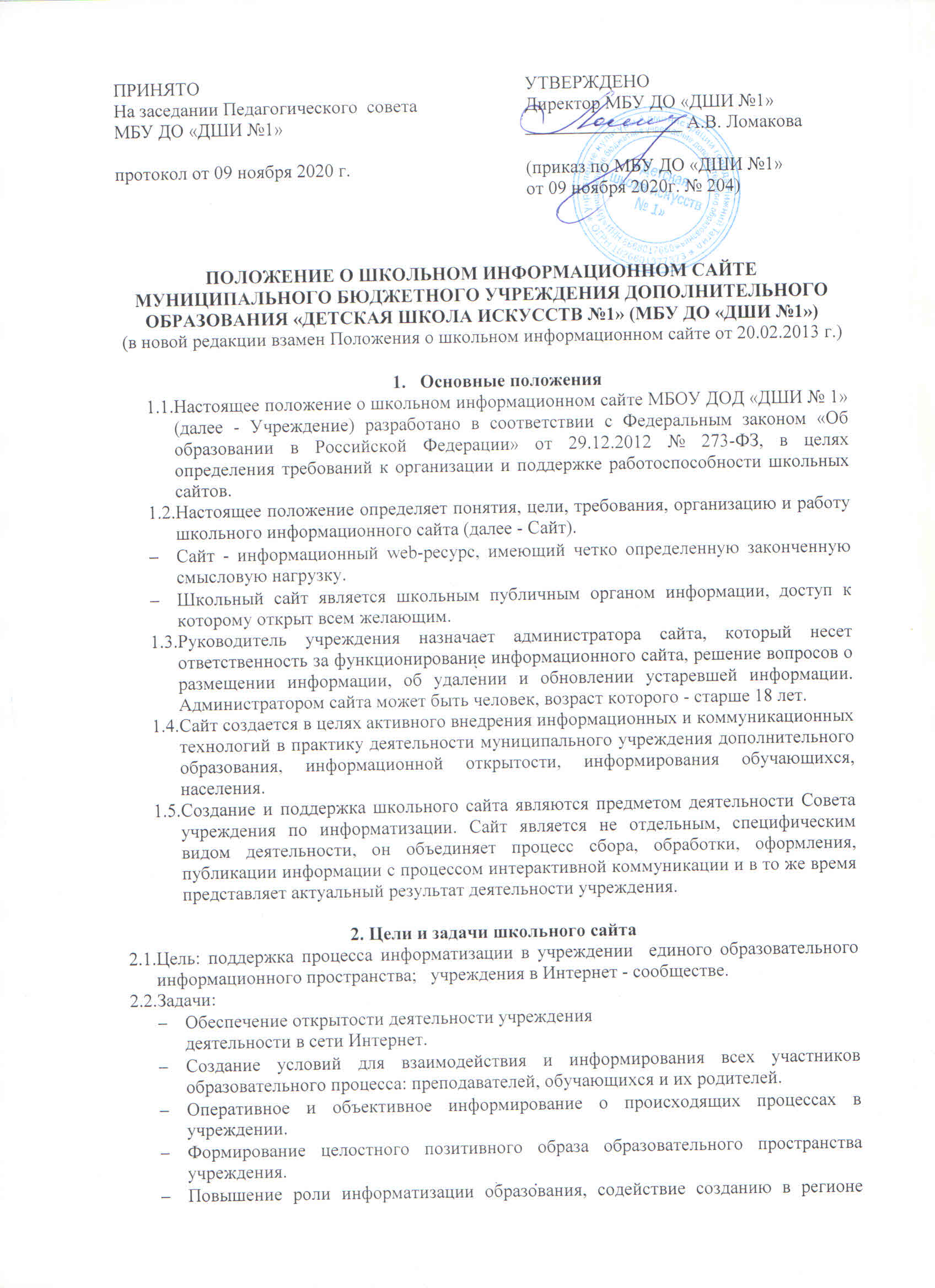 ПОЛОЖЕНИЕ О ШКОЛЬНОМ ИНФОРМАЦИОННОМ САЙТЕМУНИЦИПАЛЬНОГО БЮДЖЕТНОГО УЧРЕЖДЕНИЯ ДОПОЛНИТЕЛЬНОГО ОБРАЗОВАНИЯ «ДЕТСКАЯ ШКОЛА ИСКУССТВ №1» (МБУ ДО «ДШИ №1»)(в новой редакции взамен Положения о школьном информационном сайте от 20.02.2013 г.)Основные положенияНастоящее положение о школьном информационном сайте МБОУ ДОД «ДШИ № 1» (далее - Учреждение) разработано в соответствии с Федеральным законом «Об образовании в Российской Федерации» от 29.12.2012 № 273-ФЗ, в целях определения требований к организации и поддержке работоспособности школьных сайтов.Настоящее положение определяет понятия, цели, требования, организацию и работу школьного информационного сайта (далее - Сайт).Сайт - информационный web-pecypc, имеющий четко определенную законченную смысловую нагрузку.Школьный сайт является школьным публичным органом информации, доступ к которому открыт всем желающим.Руководитель учреждения назначает администратора сайта, который несет ответственность за функционирование информационного сайта, решение вопросов о размещении информации, об удалении и обновлении устаревшей информации. Администратором сайта может быть человек, возраст которого - старше 18 лет.Сайт создается в целях активного внедрения информационных и коммуникационных технологий в практику деятельности муниципального учреждения дополнительного образования, информационной открытости, информирования обучающихся, населения.Создание и поддержка школьного сайта являются предметом деятельности Совета учреждения по информатизации. Сайт является не отдельным, специфическим видом деятельности, он объединяет процесс сбора, обработки, оформления, публикации информации с процессом интерактивной коммуникации и в то же время представляет актуальный результат деятельности учреждения.2. Цели и задачи школьного сайтаЦель: поддержка процесса информатизации в учреждении  единого образовательного информационного пространства;   учреждения в Интернет - сообществе.Задачи:Обеспечение открытости деятельности учреждения
деятельности в сети Интернет.Создание условий для взаимодействия и информирования всех участников образовательного процесса: преподавателей, обучающихся и их родителей.Оперативное и объективное информирование о происходящих процессах в учреждении.Формирование целостного позитивного образа образовательного пространства учреждения.Повышение роли информатизации образования, содействие созданию в регионе единой информационной инфраструктуры.3. Требования к содержанию сайтаПолитика содержания школьного сайта определяется Советом учреждения и не должна противоречить законодательству РФ.Школьный сайт должен содержать:Контактную информацию учреждения - юридический адрес, номер телефона, адрес электронной почты.Данные об администрации учреждения - ФИО руководителя и его заместителей.Электронные версии организационных документов учреждения - устав, лицензию, учебный план, ежегодный публичный отчет о деятельности образовательного учреждения, план работы образовательного учреждения на учебный год, другие организационные документы на усмотрение учреждения.Информация о порядке поступления в образовательное учреждение.Материалы по организации учебного процесса, режим обучения.Материалы о персональных данных преподавателей.Материалы о постоянно действующих направлениях работы учреждения.Школьный сайт может содержать:Материалы о событиях текущей жизни учреждения.Материалы о действующих направлениях в работе учреждения.К размещению на школьном сайте запрещены:Информационные материалы, которые содержат призывы к насилию и насильственному изменению основ конституционного строя, разжигающие социальную, расовую, межнациональную и религиозную рознь.Информационные материалы, порочащие честь, достоинство или деловую репутацию граждан или организаций.Любые виду рекламы, целью которой является получение прибыли другими организациями и учреждениями.Иные информационные материалы, запрещенные к опубликованию законодательством Российской Федерации.В текстовой информации Сайта не должно быть грубых грамматических и орфографических ошибок.4. ОтветственностьРуководитель учреждения несет персональную ответственность за содержательное наполнение школьного сайта.Ответственность за некачественное текущее сопровождение Сайта несет администратор.Некачественное текущее сопровождение может выражаться:В несвоевременном обновлении информации.В совершении действий, повлекших причинение вреда информационному сайту.В не выполнении необходимых программно - технических мер по обеспечению функционирования сайта.Организация информационного сопровождения СайтаДоступ к информации на сайте имеют все педагогические работники, обучающиеся и их родители. Использование ресурсов Интернет определяется положением учреждения.Информационное наполнение Сайта осуществляется совместными усилиями руководителя образовательного учреждения, его заместителей, методических объединений.Информация, готовая для размещения на сайте, предоставляется в электронном виде администратору, который оперативно обеспечивает ее размещение и своевременное обновление.Руководство обеспечением функционирования Сайта и его программно - технической поддержкой, непосредственное выполнение работ по размещению информации на Сайте возлагается на администратора Сайта.Периодичность заполнения Сайта проводится не реже одного раза в десять дней.* Положение о школьном информационном сайте Учреждения принимается на Педагогическом совете Учреждения.Срок действия данного Положения неограничен.ПРИНЯТОНа заседании Педагогического  совета МБУ ДО «ДШИ №1»протокол от 09 ноября 2020 г.УТВЕРЖДЕНОДиректор МБУ ДО «ДШИ №1»_________________ А.В. Ломакова(приказ по МБУ ДО «ДШИ №1»от 09 ноября 2020г. № 204)